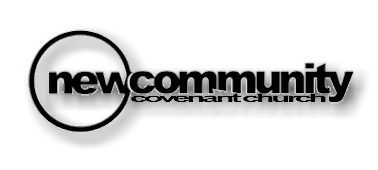 FREQUENTLY ASKED QUESTIONSWHY A SPECIAL OFFERING?As part of God’s plan to grow the faith of the people in His church, He calls us to sacrificial giving from time to time.  This special offering is an opportunity for us to trust our heavenly Father, grow in our faith, and prepare ourselves for what God wants to do through our church in 2015.  We want to position ourselves to make a greater impact for the Kingdom in this city.WHAT’S THE DIFFERENCE BETWEEN “REGULAR” OFFERING AND THIS?The regular offering is the proportional amount (the “tithe” or some other set percentage) that we set apart on a systematic basis and regularly give throughout the year.  From time to time there are opportunities that arise for us to give in a sacrificial way.  This special “Christmas Offering” is one of those occasions. It should be over and above what you regularly and normally give.HOW MUCH SHOULD I GIVE?Prayerfully consider a sacrificial gift that will stretch your faith.  The precise amount you give is between you and God.  This special offering will involve everyone.  That means that for some folks in our church family, giving $5 will stretch them.  For others it may be $5,000. The issue is not equal giving, but equal sacrifice.  What can you give that will stretch your faith?WHEN SHOULD I GIVE?The best times to give will be Sundays, December 7, 14, 21, and 28.HOW SHOULD I GIVE?There are two ways you can give.  One is to use the special Christmas Offering envelopes provided for you in the bulletin.  Please make sure and note either on the envelope or the check that you are giving a Christmas offering. The other way is by using E-GIVE, available on line.ARE MY GIFTS TAX-DEDUCTIBLE?All gifts to New Community Covenant Church, whether via the regular offering or this special offering, are completely tax-deductible.  Be sure your gifts arrives at our office before December 30, 2014 to insure that it can be applied to your 2014 Giving Statement.  Please be sure to include your name and address when you give so that a receipt can be sent to you in early 2015.  You are not required to utilize a tax deduction for your gift, but it is available for all gifts.